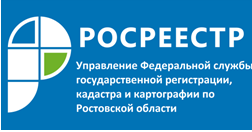 Пресс-релиз                                                                                                                                   05.06.2019СОСТОЯЛОСЬ ОБУЧАЮЩЕЕ МЕРОПРИЯТИЕ ДЛЯ КАДАСТРОВЫХ ИНЖЕНЕРОВ1 июня в конференц-зале донского Управления Росреестра прошел семинар для кадастровых инженеров области. С приветственным словом к участникам семинара обратился исполняющий обязанности руководителя Управления Росреестра по Ростовской 
области Сергей Викторович Третьяков. В работе семинара приняли участие заместитель руководителя Управления Росреестра по Ростовской области Эдуард Николаевич Алексеев, представители саморегулируемых организаций кадастровых инженеров, а также Департамента недвижимости Минэкономразвития России.Участники обсудили результаты мониторинга межевых планов при осуществлении государственного геодезического надзора, изменения в законодательстве в сфере кадастрового учета, коснулись темы административных правонарушений кадастровых инженеров в области геоконтроля, вопроса о порядке сноса объектов капитального строительства и других актуальных тем.По мнению участников, такие обучающие мероприятия способствуют повышению качества кадастровых работ, а также ускорению процедуры кадастрового учета.